ПОСТАНОВЛЕНИЕ                                                                   JÖПот  «  11  »    апреля     2016г.  №    20_                                                                            с. ОртолыкО проведении двухмесячника по благоустройству, санитарной очистке иозеленению на территории Ортолыкского сельского поселенияВ соответствие с Правилами благоустройства территории Ортолыкского сельского поселения, утвержденным решением Совета депутатов муниципального образования «Ортолыкское сельское поселение» от 19 ноября 2013г №3-2, с постановлением администрации МО «Кош-Агачский район» «О проведении двухмесячника по благоустройству, санитарной очистке и озеленению на территории МО «Кош-Агачский район» от 08.04.2016г. № 132, в целях приведения в надлежащее санитарное состояние после окончания зимнего периода территории Ортолыкского сельского поселения, обеспечения чистоты и порядка, привлечения организации к активному участию в работах по благоустройству, администрация Ортолыкского сельского поселения Кош-Агачского района Республики АлтайПОСТАНОВЛЯЕТ:1. Объявить с 15.04.2016г. по 15.06.2016г. двухмесячник по благоустройству, санитарной очистке и озеленению на территории Ортолыкского сельского поселения.2. Комиссии по благоустройству и санитарному содержанию территории Ортолыкского сельского поселения: - Утвердить план проведения двухмесячника на территории Ортолыкское сельское поселение согласно приложение 1.- Проводить рейды по выявлению нарушителей и привлекать их к ответственности в соответствии с действующим законодательством.- Организовать работу по очистке от мусора берегов р.Чуя, родника «Эки-Тыт», осуществить благоустройство родника, сакральных мест.3. Провести 23 апреля 2016года общероссийский субботник.4. Рекомендовать руководителям организаций, учреждений Ортолыкского сельского поселения принять активное участие в субботнике.5. Рекомендовать владельцам объектов торговли:- улучшить внешнюю отделку фасадов своих объектов, с использованием современных отделочных материалов;- привести рекламные щиты, вывески, указатели в соответствие с визуально-эстетическими требованиями, предъявляемые к элементам наружной рекламы;- выполнить благоустройство и озеленение территории, прилегающей к объекту в границах 10 метров по периметру объекта и до оси проезжей части дороги, предусмотрев тротуарное покрытие, устройство цветочных клумб, посадку деревьев, установку декоративных светильников, урн и других малых архитектурных форм.6. Рекомендовать владельцам индивидуальных жилых домов:- убрать  с придомовой территории строительные материалы, технику, дрова, освободить от накопленного бытового мусора и сена пожарные проезды, произвести ремонт и покраску палисадников и заборов;- убрать и произвести вывоз накопленного навоза своих кошар, территории, прилегающей к кошарам в границах 10 метров по периметру кошар.7. Рекомендовать руководителям учреждений, организаций, предпринимателям, домовладельцам в период проведения субботников принять необходимые меры по соблюдению правил пожарной безопасности, не производить сжигание мусора, сухой травы на территории населенного пункта.8. Разместить настоящее постановление на официальном сайте администрации Ортолыкского сельского поселения в информационно-телекоммуникационной сети «Интернет».9.  Контроль за исполнением настоящего постановления оставляю за собой. Глава сельской администрации  Ортолыкского сельского поселения                                               А.К.Яданов      Приложение № 1     к постановлению главы администрации     Ортолыкского сельского поселения     от 11.04.2016г. №19 План проведения двухмесячника по благоустройству, санитарной очистке и озеленению в весенний период 2016 годаРЕСПУБЛИКА АЛТАЙМУНИЦИПАЛЬНОЕ ОБРАЗОВАНИЕКОШ-АГАЧСКИЙ РАЙОНОРТОЛЫКСКАЯ СЕЛЬСКАЯАДМИНИСТРАЦИЯ649770, с.Ортолык ул. Чуйская, 1тел. 28-3-32, Ortolyksp@mail.ru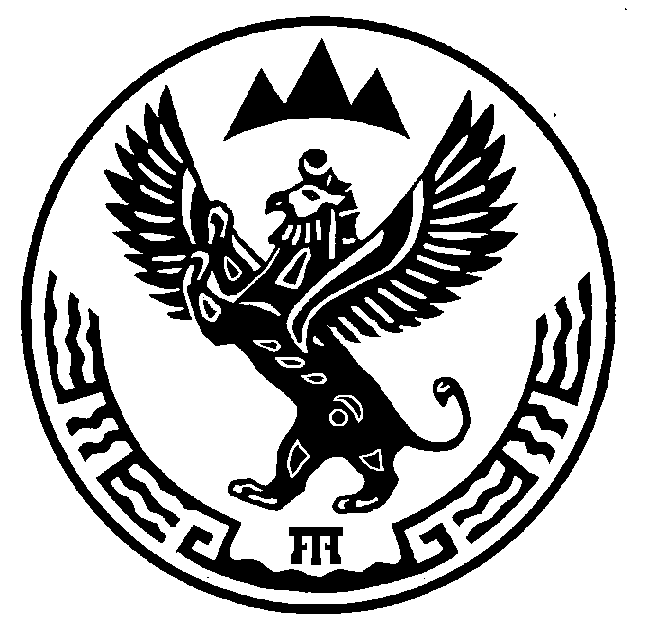 АЛТАЙ РЕСПУБЛИКАМУНИЦИПАЛ ТÖЗÖЛМÖКОШ-АГАШ  АЙМАКОРТОЛЫК JУРТ JЕЕЗЕЗИНИНАДМИНИСТРАЦИЯЗЫ649770, Ортолык j. Чуйская ором, 1 тел. 28-3-32, Ortolyksp@mail.ru№п/пМероприятияСроки исполненияОтветственный 1.Обеспечить информирование организации, учреждения о проведении двухмесячника11.04.2016г.-14.04.2016г.Сельская администрация2.Размесить объявления на информационных стендах администрации и поселения11.04.2016г.-14.04.2016г.Сельская администрация3.Организовать подворный обход территории для выявления несанкционированных свалок14.04.2016г.-22.04.2016г.Комиссия по благоустройству сельской администрации4.Общая организация и контроль за проведением двухмесячникаПостоянноГлава сельской администрации5.Очистка от мусора закрепленных территории. Проведение общероссийского субботника23.04.2016г.Руководители учреждений, сельская администрация 6.Очистка от мусора закрепленных территории учреждений, придомовых территорий. 15.04.2016г.-15.05.2016г.Руководители учреждений, сельская администрация, домовладельцы7.Озеленение, разбивка клумб и цветников у административных зданий04.05.2016г. – 20.05.2016г.Руководители учреждений, сельская администрация 8.Подведение итогов по благоустройству, санитарной очистке и озеленения сельского поселения23.05.2016г.Комиссия по благоустройству сельской администрации